Gottesdienstordnung Pfarrverband Altstadt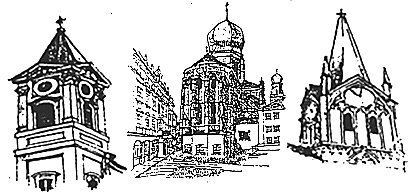 von Samstag, 15.01. - Sonntag, 23.01.2022St. PaulSa. 15.01.		2. SONNTAG IM JAHRESKREIS		 .	18.00 Vorabendgottesdienst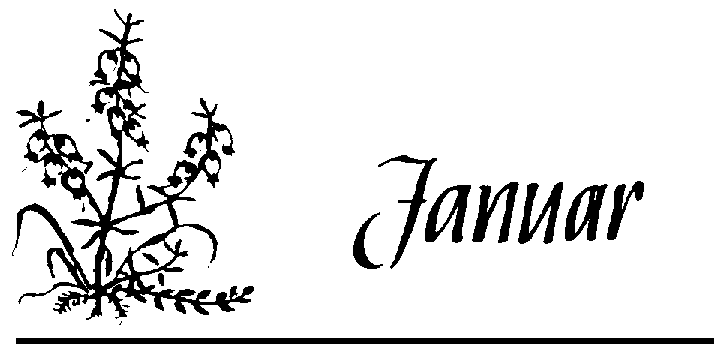 So. 16.01.	10.30 PfarrgottesdienstMo. 17.01.		Hl. Antonius, Mönchsvater in Ägypten 	18.00 Gottesdienst HOMEDo. 20.01.		Hl. Fabian, Papst, Märtyrer, Hl. Sebastian, Märtyrer		16.45 Rosenkranzgebet	17.30 Hl. M.: Fr. Dirscherl v. +Tante ReserlSa. 22.01.		3. SONNTAG IM JAHRESKREIS		 .	18.00 VorabendgottesdienstSo. 23.01.	10.30 PfarrgottesdienstBeichtgelegenheit in St. Paul:  Samstag von 17.00 – 17.30 Uhr in der SebastianikapelleDompfarrei St. Stephan Dom: Sonn- und Feiertage: 07.30 Uhr / 09.30 Uhr Hochamt, 11.30 Uhr hl. Messe; Andreaskapelle: Werktags 07.30 Uhr hl. Messe (Dienstag und Donnerstag im Dom); Mittwoch: 18.00 Uhr AbendmesseStudienkirche St. Michael / Xaverikapelle:  So. 19.00 Uhr Hl. M. n. klassischem röm. Ritus(in lateinischer Sprache)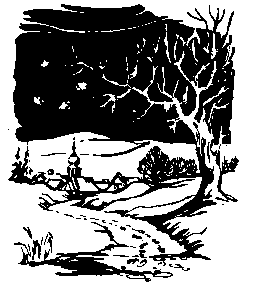 St. NikolaSa. 15.01.	07.00 - 11.00 Uhr Eritreische Gemeinde  So. 16.01.		2. SONNTAG IM JAHRESKREIS		09.00 Hl. Messe m. Orgel	18.00 StudentengottesdienstSa. 22.01.	07.00 - 11.00 Uhr Eritreische Gemeinde  So. 23.01.		3. SONNTAG IM JAHRESKREIS		09.00 Hl. Messe m. Orgel	18.00 StudentengottesdienstBeichtgelegenheit: Jeden Sonntag von 17.00 Uhr – 17.45 Uhr in der Krypta Besuchen Sie die Homepage des Pfarrverbandes Altstadt!Unter www.bistum-passau.de/pfarrverband/passau-altstadt  finden Sie die wöchentliche Gottesdienstordnung und Aktuelles aus dem Pfarrverband.